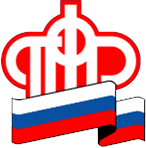 ГОСУДАРСТВЕННОЕ УЧРЕЖДЕНИЕ - Управление Пенсионного фонда Российской Федерации в ЛОМОНОСОВСКОМ РАЙОНЕЛенинградской области (МЕЖРАЙОННОЕ)Электронная трудовая книжка: отчетность вовремя!25 мая 2020 14:11С начала текущего года сведения о трудовой деятельности формируются в электронном виде. Организации представляют информацию только в том случае, если за отчетный период происходили прием на работу, перевод работника на другую должность или увольнение, либо если работник подавал заявление о выборе формы трудовой книжки.Сведения электронных трудовых книжек направляются всеми страхователями с наемными работниками. Самозанятые граждане не представляют отчетность о своей трудовой деятельности.До 30 июня 2020 года включительно всем работодателям необходимо письменно проинформировать работников о праве выбора формы трудовой книжки. Они должны до конца года принять решение о ее сохранении в бумажном формате или о переходе на электронную версию. Для сотрудников переход к новому цифровому формату носит добровольный характер и осуществляется только с согласия самих работающих граждан.Напоминаем страхователям об изменении сроков подачи сведений о трудовой деятельности в ПФР до конца 2020 года. Согласно постановлению Правительства РФ «Об особенностях порядка и сроках представления страхователями в территориальные органы Пенсионного фонда Российской Федерации сведений о трудовой деятельности зарегистрированных лиц» сведения по форме СЗВ-ТД с 1 апреля до 31 декабря 2020 года представляются в следующие сроки:-в случае приема на работу и увольнения зарегистрированного лица с 1 апреля 2020 г. до дня вступления в силу настоящего постановления (вступило в силу с 27.04.2020 г.) - не позднее рабочего дня, следующего за днем вступления в силу указанного постановления;-в случаях перевода на другую постоянную работу и подачи зарегистрированным лицом заявления о выборе способа ведения сведений о трудовой деятельности - не позднее 15 числа месяца, следующего за месяцем, в котором имели место перевод на другую постоянную работу или подача соответствующего заявления;- в случаях приема на работу и увольнения зарегистрированного лица - не позднее рабочего дня, следующего за днем издания соответствующего приказа (распоряжения), иных решений или документов, подтверждающих оформление трудовых отношений.Изменение сроков подачи сведений о приеме на работу и увольнении вызвано сложившейся эпидемиологической обстановкой. Более подробную информацию об электронных трудовых книжках можно найти на сайте Пенсионного фонда России (http://www.pfrf.ru/etk).